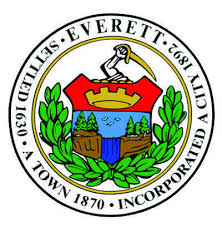 CITY OF EVERETT HOUSES OF WORSHIP GUIDELINESThe phases of re-opening have begun in Massachusetts.  Phase 1, announced Monday May 18, 2020, allows for the immediate open of Houses of Worship, Houses of Worship must follow the State guidelines, which include:Limit occupancy to 40 percent of the building’s maximum permitted occupancy level.Attendees who are not part of an immediate household must be seated at least 6 feet apart.If there is fixed seating, rows should be blocked off and kept empty to allow for sufficient distancing between rows.All attendees and staff must wear face coverings or masks in accordance with the Department of Public Health’s Guidance while inside and while entering and exiting.Conduct and offer remote participation when possible.Promote ventilation for enclosed spaces where possible (opening windows and doors).Ensure the availability of handwashing facilities and proper hand sanitizers. No communal gathering pre or post service (e.g., coffee hours or other food services).If a place of worship learns that an attendee or worker or other worker has tested positive, it shall notify the local Board of Health immediately.Consider setting up a no-touch method to collect contributions, and encouraging contributions through mail or electronic means.Places of worship are encouraged to modify communal rituals like prepackaged sacraments.Places of worship shall be cleaned and disinfected between each service.If a place of worship learns that an infected individual, it shall conduct a deep cleaning and disinfecting consistent with the Centers for Disease Control guidance.The City of Everett is also recommending these additional measures:Instruct attendees at the outset of every gathering, and post signage at the entrance regarding the guidelines.Use separate doors to enter and exit the establishment when possible.Use one-way isles when possible.Consider shorter services to avoid the need for people to use bathroom facilities.Consider discontinuing use of common items (e.g., microphones, books, hymnals, texts) that may be shared between people and are difficult to clean (using handouts instead using gloves).Please observe social distancing outside of the building.